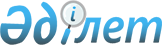 Мәслихаттың 2010 жылғы 22 желтоқсандағы № 309 "Арқалық қаласының 2011-2013 
жылдарға арналған бюджеті туралы" шешіміне өзгерістер енгізу туралыҚостанай облысы Арқалық қаласы мәслихатының 2011 жылғы 20 қаңтардағы № 318 шешімі. Қостанай облысы Арқалық қаласының Әділет басқармасында 2011 жылғы 26 қаңтарда № 9-3-140 тіркелді

      Қазақстан Республикасының 2008 жылғы 4 желтоқсандағы Бюджеттік кодексінің 109-бабына және Қазақстан Республикасының 2001 жылғы 23 қаңтарындағы "Қазақстан Республикасындағы жергілікті мемлекеттік басқару және өзін-өзі басқару туралы" Заңының 6-бабы 1-тармағы 1) тармақшасына сәйкес, Арқалық қалалық мәслихаты ШЕШТІ:



      1. Мәслихаттың "Арқалық қаласының 2011-2013 жылдарға арналған бюджеті туралы" 2010 жылғы 22 желтоқсандағы № 309 (нормативтік құқықтық актілерді мемлекеттік тіркеу тізілімінде № 9-3-138 тіркелген, 2011 жылғы 14 қаңтардағы "Торғай" газетінде жарияланған) шешіміне келесі өзгерістер енгізілсін:



      көрсетілген шешімнің 1-тармағында:



      1) тармақшада:

      "2339704,0" цифрлары "2961401,0" цифрларымен ауыстырылсын;

      "1459704,0" цифрлары "2081401,0" цифрларымен ауыстырылсын;



      2) тармақшада:

      "2225004,0" цифрлары "2845814,0" цифрларымен ауыстырылсын;



      3) тармақшада:

      "-771,5" цифрлары "8130,0" цифрларымен ауыстырылсын;



      4) тармақшада:

      "114700,0" цифрлары "120050,0" цифрларымен ауыстырылсын;



      5) тармақшада:

      "771,5" цифрлары "-12593,0" цифрларымен ауыстырылсын;



      6) тармақшада:

      "-771,5" цифрлары "12593,0" цифрларымен ауыстырылсын;



      жоғарыда көрсетілген шешімнің 1, 2, 3, 4–қосымшалары осы шешімнің 1, 2, 3, 4-қосымшаларына сәйкес жаңа редакцияда жазылсын.



      2. Осы шешім 2011 жылдың 1 қаңтарынан бастап қолданысқа енгізіледі.      Арқалық қалалық

      мәслихатының

      кезектен тыс

      сессиясының төрағасы                       А. Жанбаев      Арқалық қалалық

      мәслихатының хатшысы                       Қ. Ағуанов      КЕЛІСІЛДІ:      "Арқалық қаласы әкімдігінің

      қаржы бөлімі" мемлекеттік

      мекемесінің бастығы

      _________ А. Мұхамбетжанова      "Арқалық қаласы әкімдігінің

      экономика және бюджеттік

      жоспарлау бөлімі" мемлекеттік

      мекемесінің бастығы

      _______________ Н. Гайдаренко

Мәслихаттың      

2011 жылғы 20 қаңтардағы 

№ 318 шешіміне 1-қосымша Мәслихаттың       

2011 жылғы 22 желтоқсандағы 

№ 309 шешіміне 1-қосымша   Арқалық қаласының 2011 жылға арналған бюджетi

Мәслихаттың       

2011 жылғы 20 қаңтардағы 

№ 318 шешіміне 2-қосымша Мәслихаттың        

2010 жылғы 22 желтоқсандағы 

№ 309 шешіміне 2-қосымша   Арқалық қаласының 2012 жылға арналған бюджетi

Мәслихаттың      

2011 жылғы 20 қаңтардағы 

№ 318 шешіміне 3-қосымша Мәслихаттың        

2010 жылғы 22 желтоқсандағы 

№ 309 шешіміне 3-қосымша   Арқалық қаласының 2013 жылға арналған бюджетi

Мәслихаттың       

2011 жылғы 20 қаңтардағы 

№ 318 шешіміне 4-қосымша Мәслихаттың        

2010 жылғы 22 желтоқсандағы 

№ 309 шешіміне 4-қосымша   Бюджеттік жобаларды (бағдарламаларды) іске

асыруға және заңды тұлғалардың жарғылық

капиталын қалыптастыруға немесе ұлғайтуға

бағытталған бюджеттік бағдарламаларға

бөле отырып 2011 жылға арналған қалалық

бюджеттің бюджеттік даму

бағдарламаларының тізбесі
					© 2012. Қазақстан Республикасы Әділет министрлігінің «Қазақстан Республикасының Заңнама және құқықтық ақпарат институты» ШЖҚ РМК
				СанатыСанатыСанатыСанатыСомасы,

мың

теңгеСыныбыСыныбыСыныбыСомасы,

мың

теңгеIшкi сыныбыIшкi сыныбыСомасы,

мың

теңгеАтауыСомасы,

мың

теңгеІ. Кiрiстер2961401,01Салықтық түсімдер844700,001Табыс салығы393053,02Жеке табыс салығы393053,003Әлеуметтiк салық285779,01Әлеуметтік салық285779,004Меншiкке салынатын салықтар131324,01Мүлiкке салынатын салықтар69956,03Жер салығы19885,04Көлiк құралдарына салынатын салық38079,05Бірыңғай жер салығы3404,005Тауарларға, жұмыстарға және қызметтерге

салынатын iшкi салықтар29552,02Акциздер3360,03Табиғи және басқа ресурстарды

пайдаланғаны үшiн түсетiн түсiмдер19623,04Кәсiпкерлiк және кәсiби қызметтi

жүргiзгенi үшiн алынатын алымдар5169,05Ойын бизнесіне салық1400,008Заңдық мәнді іс-әрекеттерді жасағаны

және (немесе) оған уәкілеттігі бар

мемлекеттік органдар немесе лауазымды

адамдар құжаттар бергені үшін алынатын

міндетті төлемдер4992,01Мемлекеттік баж4992,02Салықтық емес түсiмдер10300,001Мемлекеттік меншіктен түсетін кірістер10300,05Мемлекет меншігіндегі мүлікті жалға

беруден түсетін кірістер10300,03Негізгі капиталды сатудан түсетін

түсімдер25000,001Мемлекеттік мекемелерге бекітілген

мемлекеттік мүлікті сату10200,01Мемлекеттік мекемелерге бекітілген

мемлекеттік мүлікті сату10200,003Жердi және материалдық емес активтердi

сату14800,01Жерді сату11033,02Материалдық емес активтерді сату3767,04Трансферттердің түсімдері2081401,002Мемлекеттiк басқарудың жоғары тұрған

органдарынан түсетiн трансферттер2081401,02Облыстық бюджеттен түсетiн трансферттер2081401,0Функционалдық топФункционалдық топФункционалдық топФункционалдық топФункционалдық топСомасы,

мың

теңгеКіші функцияКіші функцияКіші функцияКіші функцияСомасы,

мың

теңгеБюджеттік бағдарламалардың әкiмгеріБюджеттік бағдарламалардың әкiмгеріБюджеттік бағдарламалардың әкiмгеріСомасы,

мың

теңгеБағдарламаБағдарламаСомасы,

мың

теңгеАтауыСомасы,

мың

теңгеІІ. Шығындар2845814,001Жалпы сипаттағы мемлекеттiк

қызметтер198253,01Мемлекеттiк басқарудың жалпы

функцияларын орындайтын өкiлдi,

атқарушы және басқа органдар170303,0112Аудан (облыстық маңызы бар қала)

мәслихатының аппараты14104,0001Аудан (облыстық маңызы бар қала)

мәслихатының қызметін қамтамасыз

ету жөніндегі қызметтер14104,0122Аудан (облыстық маңызы бар қала)

әкімінің аппараты51554,0001Аудан (облыстық маңызы бар қала)

әкімінің қызметін қамтамасыз ету

жөніндегі қызметтер51554,0123Қаладағы аудан, аудандық маңызы бар

қала, кент, ауыл (село), ауылдық

(селолық) округ әкімінің аппараты104645,0001Қаладағы аудан, аудандық маңызы бар

қаланың, кент, ауыл (село), ауылдық

(селолық) округ әкімінің қызметін

қамтамасыз ету жөніндегі қызметтер104645,02Қаржылық қызмет16764,0452Ауданның (облыстық маңызы бар

қаланың) қаржы бөлімі16764,0001Аудандық бюджетті орындау және

коммуналдық меншікті (облыстық

манызы бар қала) саласындағы

мемлекеттік саясатты іске асыру

жөніндегі қызметтер14522,0004Біржолғы талондарды беру жөніндегі

жұмысты және біржолғы талондарды

іске асырудан сомаларды жинаудың

толықтығын қамтамасыз етуді

ұйымдастыру1081,0011Коммуналдық меншікке түскен мүлікті

есепке алу, сақтау, бағалау және

сату1161,05Жоспарлау және статистикалық қызмет11186,0453Ауданның (облыстық маңызы бар

қаланың) экономика және бюджеттік

жоспарлау бөлімі11186,0001Экономикалық саясатты, мемлекеттік

жоспарлау жүйесін қалыптастыру және

дамыту және ауданды (облыстық

манызы бар қаланы) басқару

саласындағы мемлекеттік саясатты

іске асыру жөніндегі қызметтер11186,002Қорғаныс5724,01Әскери мұқтаждар3525,0122Аудан (облыстық маңызы бар қала)

әкімінің аппараты3525,0005Жалпыға бірдей әскери міндетті

атқару шеңберіндегі іс-шаралар3525,02Төтенше жағдайлар жөнiндегi

жұмыстарды ұйымдастыру2199,0122Аудан (облыстық маңызы бар қала)

әкімінің аппараты2199,0006Аудан (облыстық маңызы бар қала)

ауқымындағы төтенше жағдайлардың

алдын алу және оларды жою1922,0007Аудандық (қалалық) ауқымдағы дала

өрттерінің, сондай-ақ мемлекеттік

өртке қарсы қызмет органдары

құрылмаған елдi мекендерде

өрттердің алдын алу және оларды

сөндіру жөніндегі іс-шаралар277,003Қоғамдық тәртіп, қауіпсіздік,

құқық, сот, қылмыстық-атқару

қызметі1300,01Құқық қорғау қызметi1300,0458Ауданның (облыстық маңызы бар

қаланың) тұрғын үй-коммуналдық

шаруашылығы, жолаушылар көлігі және

автомобиль жолдары бөлімі1300,0021Елді мекендерде жол жүрісі

қауіпсіздігін қамтамасыз ету1300,004Бiлiм беру1673731,01Мектепке дейiнгi тәрбие және оқыту122961,0464Ауданның (облыстық маңызы бар

қаланың) білім беру бөлімі122961,0009Мектепке дейінгі тәрбие ұйымдарынің

қызметін қамтамасыз ету122961,02Бастауыш, негізгі орта және жалпы

орта білім беру1371858,0464Ауданның (облыстық маңызы бар

қаланың) білім беру бөлімі1371858,0003Жалпы білім беру1272376,0006Балаларға қосымша білім беру99482,09Бiлiм беру саласындағы өзге де

қызметтер178912,0464Ауданның (облыстық маңызы бар

қаланың) білім беру бөлімі45453,0001Жергілікті деңгейде білім беру

саласындағы мемлекеттік саясатты

іске асыру жөніндегі қызметтер7158,0005Ауданның (аудандық маңызы бар

қаланың) мемлекеттік білім беру

мекемелер үшін оқулықтар мен

оқу-әдiстемелiк кешендерді сатып

алу және жеткізу19256,0007Аудандық (қалалық) ауқымдағы мектеп

олимпиадаларын және мектептен тыс

іс-шараларды өткiзу1500,0015Жетім баланы (жетім балаларды) және

ата-аналарының қамқорынсыз қалған

баланы (балаларды) күтіп-ұстауға

асырушыларына ай сайынғы ақшалай

қаражат төлемдері17539,0472Ауданның (облыстық маңызы бар

қаланың) құрылыс, сәулет және қала

құрылысы бөлімі133459,0037Білім беру объектілерін салу және

реконструкциялау133459,006Әлеуметтiк көмек және әлеуметтiк

қамсыздандыру303849,02Әлеуметтiк көмек279987,0451Ауданның (облыстық маңызы бар

қаланың) жұмыспен қамту және

әлеуметтік бағдарламалар бөлімі279987,0002Еңбекпен қамту бағдарламасы32536,0005Мемлекеттік атаулы әлеуметтік көмек33931,0006Тұрғын үй көмегі102944,0007Жергілікті өкілетті органдардың

шешімі бойынша азаматтардың

жекелеген топтарына әлеуметтік

көмек8193,0010Үйден тәрбиеленіп оқытылатын

мүгедек балаларды материалдық

қамтамасыз ету2140,0013Белгіленген тұрғылықты жері жоқ

тұлғаларды әлеуметтік бейімдеу7620,0014Мұқтаж азаматтарға үйде әлеуметтiк

көмек көрсету16780,0015Зейнеткерлер мен мүгедектерге

әлеуметтiк қызмет көрсету аумақтық

орталығы17817,001618 жасқа дейінгі балаларға

мемлекеттік жәрдемақылар54834,0017Мүгедектерді оңалту жеке

бағдарламасына сәйкес, мұқтаж

мүгедектерді міндетті гигиеналық

құралдарымен қамтамасыз етуге және

ымдау тілі мамандарының, жеке

көмекшілердің қызмет көрсету3192,09Әлеуметтiк көмек және әлеуметтiк

қамтамасыз ету салаларындағы өзге

де қызметтер23862,0451Ауданның (облыстық маңызы бар

қаланың) жұмыспен қамту және

әлеуметтік бағдарламалар бөлімі23862,0001Жергілікті деңгейде халық үшін

әлеуметтік бағдарламаларды жұмыспен

қамтуды қамтамасыз етуді іске асыру

саласындағы мемлекеттік саясатты

іске асыру жөніндегі қызметтер22878,0011Жәрдемақыларды және басқа да

әлеуметтік төлемдерді есептеу,

төлеу мен жеткізу бойынша

қызметтерге ақы төлеу984,007Тұрғын үй-коммуналдық шаруашылық251613,01Тұрғын үй шаруашылығы223464,0458Ауданның (облыстық маңызы бар

қаланың) тұрғын үй-коммуналдық

шаруашылығы, жолаушылар көлігі және

автомобиль жолдары бөлімі33258,0003Мемлекеттік тұрғын үй қорының

сақталуын ұйымдастыру33258,0472Ауданның (облыстық маңызы бар

қаланың) құрылыс, сәулет және қала

құрылысы бөлімі190206,0003Мемлекеттік коммуналдық тұрғын үй

қорының тұрғын үй құрылысы және

(немесе) сатып алу176507,0004Инженерлік коммуникациялық

инфрақұрылымды дамыту және

жайластыру13699,03Елді-мекендерді көркейту28149,0123Қаладағы аудан, аудандық маңызы бар

қала, кент, ауыл (село), ауылдық

(селолық) округ әкімінің аппараты4000,0008Елді мекендерде көшелерді

жарықтандыру600,0011Елді мекендерді абаттандыру мен

көгалдандыру3400,0458Ауданның (облыстық маңызы бар

қаланың) тұрғын үй-коммуналдық

шаруашылығы, жолаушылар көлігі және

автомобиль жолдары бөлімі24149,0015Елдi мекендердегі көшелердi

жарықтандыру10150,0016Елдi мекендердiң санитариясын

қамтамасыз ету3416,0017Жерлеу орындарын күтiп-ұстау және

туысы жоқтарды жерлеу2477,0018Елдi мекендердi абаттандыру және

көгалдандыру8106,008Мәдениет, спорт, туризм және

ақпараттық кеңістiк92237,01Мәдениет саласындағы қызмет45149,0455Ауданның (облыстық маңызы бар

қаланың) мәдениет және тілдерді

дамыту бөлімі45149,0003Мәдени-демалыс жұмысын қолдау45149,02Спорт14590,0465Ауданның (облыстық маңызы бар

қаланың) дене шынықтыру және спорт

бөлімі14590,0005Ұлттық және бұқаралық спорт

түрлерін дамыту9021,0006Аудандық (облыстық маңызы бар

қалалық) деңгейде спорттық жарыстар

өткiзу1397,0007Әртүрлi спорт түрлерi бойынша аудан

(облыстық маңызы бар қала) құрама

командаларының мүшелерiн дайындау

және олардың облыстық спорт

жарыстарына қатысуы4172,03Ақпараттық кеңiстiк19636,0455Ауданның (облыстық маңызы бар

қаланың) мәдениет және тілдерді

дамыту бөлімі16671,0006Аудандық (қалалық) кiтапханалардың

жұмыс iстеуi15231,0007Мемлекеттік тілді және Қазақстан

халықтарының басқа да тілдерін

дамыту1440,0456Ауданның (облыстық маңызы бар

қаланың) ішкі саясат бөлімі2965,0005Телерадио хабарларын тарату арқылы

мемлекеттік ақпараттық саясатты

жүргізу жөніндегі қызметтер2965,09Мәдениет, спорт, туризм және

ақпараттық кеңiстiктi ұйымдастыру

жөнiндегi өзге де қызметтер12862,0455Ауданның (облыстық маңызы бар

қаланың) мәдениет және тілдерді

дамыту бөлімі4595,0001Жергілікті деңгейде тілдерді және

мәдениетті дамыту саласындағы

мемлекеттік саясатты іске асыру

жөніндегі қызметтер4595,0456Ауданның (облыстық маңызы бар

қаланың) ішкі саясат бөлімі4488,0001Жергілікті деңгейде аппарат,

мемлекеттілікті нығайту және

азаматтардың әлеуметтік

сенімділігін қалыптастыруда

мемлекеттік саясатты іске асыру

жөніндегі қызметтер4288,0003Жастар саясаты саласындағы өңірлік

бағдарламаларды iске асыру200,0465Ауданның (облыстық маңызы бар

қаланың) дене шынықтыру және спорт

бөлімі3779,0001Жергілікті деңгейде дене шынықтыру

және спорт саласындағы мемлекеттік

саясатты іске асыру жөніндегі

қызметтер3779,010Ауыл, су, орман, балық шаруашылығы,

ерекше қорғалатын табиғи аумақтар,

қоршаған ортаны және жануарлар

дүниесін қорғау, жер қатынастары258548,01Ауыл шаруашылығы15456,0474Ауданның (облыстық маңызы бар

қаланың) ауыл шаруашылығы және

ветеринария бөлімі15456,0001Жергілікті деңгейде ауыл

шаруашылығы және ветеринария

саласындағы мемлекеттік саясатты

іске асыру жөніндегі қызметтер13469,0007Қаңғыбас иттер мен мысықтарды

аулауды және жоюды ұйымдастыру598,0099Республикалық бюджеттен берілетін

нысаналы трансферттер есебiнен

ауылдық елді мекендер саласының

мамандарын әлеуметтік қолдау

шараларын іске асыру1389,02Су шаруашылығы227117,0472Ауданның (облыстық маңызы бар

қаланың) құрылыс, сәулет және қала

құрылысы бөлімі227117,0012Сумен жабдықтау жүйесінің дамуы227117,06Жер қатынастары7636,0463Ауданның (облыстық маңызы бар

қаланың) жер қатынастары бөлімі7636,0001Аудан (облыстық манызы бар қала)

аумағында жер қатынастарын реттеу

саласындағы мемлекеттік саясатты

іске асыру жөніндегі қызметтер6384,0006Аудандық маңызы бар қалалардың,

кенттердiң, ауылдардың

(селолардың), ауылдық (селолық)

округтердiң шекарасын белгiлеу

кезiнде жүргiзiлетiн жерге

орналастыру1252,09Ауыл, су, орман, балық шаруашылығы

және қоршаған ортаны қорғау мен жер

қатынастары саласындағы өзге де

қызметтер8339,0474Ауданның (облыстық маңызы бар

қаланың) ауыл шаруашылығы және

ветеринария бөлімі8339,0013Эпизоотияға қарсы іс-шаралар

жүргізу8339,011Өнеркәсіп, сәулет, қала құрылысы

және құрылыс қызметі9906,02Сәулет, қала құрылысы және құрылыс

қызметі9906,0472Ауданның (облыстық маңызы бар

қаланың) құрылыс, сәулет және қала

құрылысы бөлімі9906,0001Жергілікті деңгейде құрылыс, сәулет

және қала құрылысы саласындағы

мемлекеттік саясатты іске асыру

жөніндегі қызметтер9906,012Көлiк және коммуникация24631,01Автомобиль көлiгi24631,0123Қаладағы аудан, аудандық маңызы бар

қала, кент, ауыл (село), ауылдық

(селолық) округ әкімінің аппараты135,0013Аудандық маңызы бар қалаларда,

кенттерде, ауылдарда (селоларда),

ауылдық (селолық) округтерде

автомобиль жолдарының жұмыс істеуін

қамтамасыз ету135,0458Ауданның (облыстық маңызы бар

қаланың) тұрғын үй-коммуналдық

шаруашылығы, жолаушылар көлігі және

автомобиль жолдары бөлімі24496,0022Көлік инфрақұрылымын дамыту10000,0023Автомобиль жолдарының жұмыс істеуін

қамтамасыз ету14496,013Басқалар21559,03Кәсiпкерлiк қызметтi қолдау және

бәсекелестікті қорғау6082,0469Ауданның (облыстық маңызы бар

қаланың) кәсіпкерлік бөлімі6082,0001Жергілікті деңгейде кәсіпкерлік пен

өнеркәсіпті дамыту саласындағы

мемлекеттік саясатты іске асыру

жөніндегі қызметтер6082,0003Кәсіпкерлік қызметті қолдау0,09Басқалар15477,0451Ауданның (облыстық маңызы бар

қаланың) жұмыспен қамту және

әлеуметтік бағдарламалар бөлімі6240,0022"Бизнестің жол картасы - 2020"

бағдарламасы шеңберінде жеке

кәсіпкерлікті қолдау6240,0458Ауданның (облыстық маңызы бар

қаланың) тұрғын үй-коммуналдық

шаруашылығы, жолаушылар көлігі және

автомобиль жолдары бөлімі9237,0001Жергілікті деңгейде тұрғын

үй-коммуналдық шаруашылығы,

жолаушылар көлігі және автомобиль

жолдары саласындағы мемлекеттік

саясатты іске асыру жөніндегі

қызметтер9237,015Трансферттер4463,01Трансферттер4463,0452Ауданның (облыстық маңызы бар

қаланың) қаржы бөлімі4463,0006Нысаналы пайдаланылмаған (толық

пайдаланылмаған) трансферттерді

қайтару4463,0020Бюджет саласындағы еңбекақы төлеу

қорының өзгеруіне байланысты жоғары

тұрған бюджеттерге берілетін

ағымдағы нысаналы трансферттер0,0IІІ. Таза бюджеттік кредиттеу8130,010Ауыл, су, орман, балық шаруашылығы,

ерекше қорғалатын табиғи аумақтар,

қоршаған ортаны және жануарлар

дүниесін қорғау, жер қатынастары8902,01Ауыл шаруашылығы8902,0474Ауданның (облыстық маңызы бар

қаланың) ауыл шаруашылығы және

ветеринария бөлімі8902,0009Ауылдық елді мекендердің әлеуметтік

саласының мамандарын әлеуметтік

қолдау шараларын іске асыру үшін

бюджеттік кредиттер8902,05Бюджеттік кредиттерді өтеу772,001Бюджеттік кредиттерді өтеу772,01Мемлекеттік бюджеттен берілген

бюджеттік кредиттерді өтеу772,013Жеке тұлғаларға жергілікті

бюджеттен берілген бюджеттік

кредиттерді өтеу772,0ІV. Қаржылық активтермен

операциялары бойынша сальдо120050,013Басқалар120050,09Басқалар120050,0452Ауданның (облыстық маңызы бар

қаланың) қаржы бөлімі120050,0014Заңды тұлғалардың жарғылық

капиталын қалыптастыру немесе

ұлғайту120050,0V. Бюджеттің тапшылығы (профициті)-12593,0VI. Бюджеттің тапшылығын

қаржыландыру (профицитті пайдалану)12593,07Қарыздар түсімі8902,001Мемлекеттік ішкі қарыздар8902,02Қарыз алу келісім-шарттары8902,003Ауданның (облыстық маңызы бар

қаланың) жергілікті атқарушы органы

алатын қарыздар8902,016Қарыздарды өтеу772,01Қарыздарды өтеу772,0452Ауданның (облыстық маңызы бар

қаланың) қаржы бөлімі772,0008Жергілікті атқарушы органның жоғары

тұрған бюджет алдындағы борышын

өтеу772,08Бюджет қаражат қалдығының қозғалысы4463,001Бюджет қаражатының қалдығы4463,01Бюджет қаражатының бос қалдығы4463,001Бюджет қаражатының бос қалдығы4463,0СанатыСанатыСанатыСанатыСомасы,

мың

теңгеСыныбыСыныбыСыныбыСомасы,

мың

теңгеIшкi сыныбыIшкi сыныбыСомасы,

мың

теңгеАтауыСомасы,

мың

теңгеІ. Кiрiстер3715203,01Салықтық түсімдер908816,001Табыс салығы415971,02Жеке табыс салығы415971,003Әлеуметтiк салық320920,01Әлеуметтік салық320920,004Меншiкке салынатын салықтар134393,01Мүлiкке салынатын салықтар70587,03Жер салығы20596,04Көлiк құралдарына салынатын салық39359,05Бірыңғай жер салығы3851,005Тауарларға, жұмыстарға және қызметтерге

салынатын iшкi салықтар31984,02Акциздер3595,03Табиғи және басқа ресурстарды

пайдаланғаны үшiн түсетiн түсiмдер20997,04Кәсiпкерлiк және кәсiби қызметтi

жүргiзгенi үшiн алынатын алымдар5869,05Ойын бизнесіне салық1523,008Заңдық мәнді іс-әрекеттерді жасағаны

және (немесе) оған уәкілеттігі бар

мемлекеттік органдар немесе лауазымды

адамдар құжаттар бергені үшін алынатын

міндетті төлемдер5548,01Мемлекеттік баж5548,02Салықтық емес түсiмдер9468,001Мемлекеттік меншіктен түсетін кірістер9045,05Мемлекет меншігіндегі мүлікті жалға

беруден түсетін кірістер9045,002Мемлекеттік бюджеттен қаржыландырылатын

мемлекеттік мекемелердің тауарларды

(жұмыстарды, қызметтерді) өткізуінен

түсетін түсімдер423,01Мемлекеттік бюджеттен қаржыландырылатын

мемлекеттік мекемелердің тауарларды

(жұмыстарды, қызметтерді) өткізуінен

түсетін түсімдер423,03Негізгі капиталды сатудан түсетін

түсімдер0,001Мемлекеттік мекемелерге бекітілген

мемлекеттік мүлікті сату0,01Мемлекеттік мекемелерге бекітілген

мемлекеттік мүлікті сату0,003Жердi және материалдық емес активтердi

сату0,01Жерді сату0,02Материалдық емес активтерді сату0,04Трансферттердің түсімдері2796919,002Мемлекеттiк басқарудың жоғары тұрған

органдарынан түсетiн трансферттер2796919,02Облыстық бюджеттен түсетiн трансферттер2796919,0Функционалдық топФункционалдық топФункционалдық топФункционалдық топФункционалдық топСомасы,

мың

теңгеКіші функцияКіші функцияКіші функцияКіші функцияСомасы,

мың

теңгеБюджеттік бағдарламалардың әкiмгеріБюджеттік бағдарламалардың әкiмгеріБюджеттік бағдарламалардың әкiмгеріСомасы,

мың

теңгеБағдарламаБағдарламаСомасы,

мың

теңгеАтауыСомасы,

мың

теңгеІІ. Шығындар3707633,001Жалпы сипаттағы мемлекеттiк

қызметтер234957,01Мемлекеттiк басқарудың жалпы

функцияларын орындайтын өкiлдi,

атқарушы және басқа органдар203616,0112Аудан (облыстық маңызы бар қала)

мәслихатының аппараты15179,0001Аудан (облыстық маңызы бар қала)

мәслихатының қызметін қамтамасыз

ету жөніндегі қызметтер15179,0122Аудан (облыстық маңызы бар қала)

әкімінің аппараты67747,0001Аудан (облыстық маңызы бар қала)

әкімінің қызметін қамтамасыз ету

жөніндегі қызметтер67747,0123Қаладағы аудан, аудандық маңызы

бар қала, кент, ауыл (село),

ауылдық (селолық) округ әкімінің

аппараты120690,0001Қаладағы аудан, аудандық маңызы

бар қаланың, кент, ауыл (село),

ауылдық (селолық) округ әкімінің

қызметін қамтамасыз ету жөніндегі

қызметтер120690,02Қаржылық қызмет19016,0452Ауданның (облыстық маңызы бар

қаланың) қаржы бөлімі19016,0001Аудандық бюджетті орындау және

коммуналдық меншікті (облыстық

манызы бар қала) саласындағы

мемлекеттік саясатты іске асыру

жөніндегі қызметтер16487,0004Біржолғы талондарды беру жөніндегі

жұмысты және біржолғы талондарды

іске асырудан сомаларды жинаудың

толықтығын қамтамасыз етуді

ұйымдастыру1287,0011Коммуналдық меншікке түскен

мүлікті есепке алу, сақтау,

бағалау және сату1242,05Жоспарлау және статистикалық

қызмет12325,0453Ауданның (облыстық маңызы бар

қаланың) экономика және бюджеттік

жоспарлау бөлімі12325,0001Экономикалық саясатты, мемлекеттік

жоспарлау жүйесін қалыптастыру

және дамыту және ауданды (облыстық

манызы бар қаланы) басқару

саласындағы мемлекеттік саясатты

іске асыру жөніндегі қызметтер12325,002Қорғаныс5373,01Әскери мұқтаждар2741,0122Аудан (облыстық маңызы бар қала)

әкімінің аппараты2741,0005Жалпыға бірдей әскери міндетті

атқару шеңберіндегі іс-шаралар2741,02Төтенше жағдайлар жөнiндегi

жұмыстарды ұйымдастыру2632,0122Аудан (облыстық маңызы бар қала)

әкімінің аппараты2632,0006Аудан (облыстық маңызы бар қала)

ауқымындағы төтенше жағдайлардың

алдын алу және оларды жою2460,0007Аудандық (қалалық) ауқымдағы дала

өрттерінің, сондай-ақ мемлекеттік

өртке қарсы қызмет органдары

құрылмаған елдi мекендерде

өрттердің алдын алу және оларды

сөндіру жөніндегі іс-шаралар172,003Қоғамдық тәртіп, қауіпсіздік,

құқық, сот, қылмыстық-атқару

қызметі1332,01Құқық қорғау қызметi1332,0458Ауданның (облыстық маңызы бар

қаланың) тұрғын үй-коммуналдық

шаруашылығы, жолаушылар көлігі

және автомобиль жолдары бөлімі1332,0021Елді мекендерде жол жүрісі

қауіпсіздігін қамтамасыз ету1332,004Бiлiм беру2001230,01Мектепке дейiнгi тәрбие және оқыту139777,0464Ауданның (облыстық маңызы бар

қаланың) білім беру бөлімі139777,0009Мектепке дейінгі тәрбие

ұйымдарының қызметін қамтамасыз

ету139777,02Бастауыш, негізгі орта және жалпы

орта білім беру1617469,0464Ауданның (облыстық маңызы бар

қаланың) білім беру бөлімі1617469,0003Жалпы білім беру1505252,0006Балаларға қосымша білім беру112217,09Бiлiм беру саласындағы өзге де

қызметтер243984,0464Ауданның (облыстық маңызы бар

қаланың) білім беру бөлімі28984,0001Жергілікті деңгейде білім беру

саласындағы мемлекеттік саясатты

іске асыру жөніндегі қызметтер8381,0005Ауданның (аудандық маңызы бар

қаланың) мемлекеттік білім беру

мекемелер үшін оқулықтар мен

оқу-әдiстемелiк кешендерді сатып

алу және жеткізу20603,0472Ауданның (облыстық маңызы бар

қаланың) құрылыс, сәулет және қала

құрылысы бөлімі215000,0037Білім беру объектілерін салу және

реконструкциялау215000,006Әлеуметтiк көмек және әлеуметтiк

қамсыздандыру300811,02Әлеуметтiк көмек272523,0451Ауданның (облыстық маңызы бар

қаланың) жұмыспен қамту және

әлеуметтік бағдарламалар бөлімі272523,0002Еңбекпен қамту бағдарламасы27557,0005Мемлекеттік атаулы әлеуметтік

көмек36306,0006Тұрғын үй көмегі104158,0007Жергілікті өкілетті органдардың

шешімі бойынша азаматтардың

жекелеген топтарына әлеуметтік

көмек8767,0010Үйден тәрбиеленіп оқытылатын

мүгедек балаларды материалдық

қамтамасыз ету2290,0013Белгіленген тұрғылықты жері жоқ

тұлғаларды әлеуметтік бейімдеу8437,0014Мұқтаж азаматтарға үйде әлеуметтiк

көмек көрсету18641,001618 жасқа дейінгі балаларға

мемлекеттік жәрдемақылар62952,0017Мүгедектерді оңалту жеке

бағдарламасына сәйкес, мұқтаж

мүгедектерді міндетті гигиеналық

құралдарымен қамтамасыз етуге және

ымдау тілі мамандарының, жеке

көмекшілердің қызмет көрсету3415,09Әлеуметтiк көмек және әлеуметтiк

қамтамасыз ету салаларындағы өзге

де қызметтер28288,0451Ауданның (облыстық маңызы бар

қаланың) жұмыспен қамту және

әлеуметтік бағдарламалар бөлімі28288,0001Жергілікті деңгейде халық үшін

әлеуметтік бағдарламаларды

жұмыспен қамтуды қамтамасыз етуді

іске асыру саласындағы мемлекеттік

саясатты іске асыру жөніндегі

қызметтер27235,0011Жәрдемақыларды және басқа да

әлеуметтік төлемдерді есептеу,

төлеу мен жеткізу бойынша

қызметтерге ақы төлеу1053,007Тұрғын үй-коммуналдық шаруашылық95592,01Тұрғын үй шаруашылығы58,0458Ауданның (облыстық маңызы бар

қаланың) тұрғын үй-коммуналдық

шаруашылығы, жолаушылар көлігі

және автомобиль жолдары бөлімі58,0003Мемлекеттік тұрғын үй қорының

сақталуын ұйымдастыру58,02Коммуналдық шаруашылық68211,0458Ауданның (облыстық маңызы бар

қаланың) тұрғын үй-коммуналдық

шаруашылығы, жолаушылар көлігі

және автомобиль жолдары бөлімі68211,0012Сумен жабдықтау және су бөлу

жүйесінің қызмет етуі40000,0026Ауданның (облыстық маңызы бар

қаланың) коммуналдық меншігіндегі

жылу жүйелерін қолдануды

ұйымдастыру28211,03Елді-мекендерді көркейту27323,0458Ауданның (облыстық маңызы бар

қаланың) тұрғын үй-коммуналдық

шаруашылығы, жолаушылар көлігі

және автомобиль жолдары бөлімі27323,0015Елдi мекендердегі көшелердi

жарықтандыру10861,0016Елдi мекендердiң санитариясын

қамтамасыз ету3656,0017Жерлеу орындарын күтiп-ұстау және

туысы жоқтарды жерлеу2650,0018Елдi мекендердi абаттандыру және

көгалдандыру10156,008Мәдениет, спорт, туризм және

ақпараттық кеңістiк98675,01Мәдениет саласындағы қызмет49493,0455Ауданның (облыстық маңызы бар

қаланың) мәдениет және тілдерді

дамыту бөлімі49493,0003Мәдени-демалыс жұмысын қолдау49493,02Спорт14909,0465Ауданның (облыстық маңызы бар

қаланың) дене шынықтыру және спорт

бөлімі14909,0005Ұлттық және бұқаралық спорт

түрлерін дамыту8945,0006Аудандық (облыстық маңызы бар

қалалық) деңгейде спорттық

жарыстар өткiзу1495,0007Әртүрлi спорт түрлерi бойынша

аудан (облыстық маңызы бар қала)

құрама командаларының мүшелерiн

дайындау және олардың облыстық

спорт жарыстарына қатысуы4469,03Ақпараттық кеңiстiк19357,0455Ауданның (облыстық маңызы бар

қаланың) мәдениет және тілдерді

дамыту бөлімі16184,0006Аудандық (қалалық) кiтапханалардың

жұмыс iстеуi14614,0007Мемлекеттік тілді және Қазақстан

халықтарының басқа да тілдерін

дамыту1570,0456Ауданның (облыстық маңызы бар

қаланың) ішкі саясат бөлімі3173,0005Телерадио хабарларын тарату арқылы

мемлекеттік ақпараттық саясатты

жүргізу жөніндегі қызметтер3173,09Мәдениет, спорт, туризм және

ақпараттық кеңiстiктi ұйымдастыру

жөнiндегi өзге де қызметтер14916,0455Ауданның (облыстық маңызы бар

қаланың) мәдениет және тілдерді

дамыту бөлімі5853,0001Жергілікті деңгейде тілдерді және

мәдениетті дамыту саласындағы

мемлекеттік саясатты іске асыру

жөніндегі қызметтер5853,0456Ауданның (облыстық маңызы бар

қаланың) ішкі саясат бөлімі4750,0001Жергілікті деңгейде аппарат,

мемлекеттілікті нығайту және

азаматтардың әлеуметтік

сенімділігін қалыптастыруда

мемлекеттік саясатты іске асыру

жөніндегі қызметтер4750,0465Ауданның (облыстық маңызы бар

қаланың) дене шынықтыру және спорт

бөлімі4313,0001Жергілікті деңгейде дене шынықтыру

және спорт саласындағы мемлекеттік

саясатты іске асыру жөніндегі

қызметтер4313,009Отын-энергетика кешенi және жер

қойнауын пайдалану105467,09Отын-энергетика кешені және жер

қойнауын пайдалану саласындағы

өзге де қызметтер105467,0472Ауданның (облыстық маңызы бар

қаланың) құрылыс, сәулет және қала

құрылысы бөлімі105467,0009Жылу-энергетикалық жүйені дамыту105467,010Ауыл, су, орман, балық

шаруашылығы, ерекше қорғалатын

табиғи аумақтар, қоршаған ортаны

және жануарлар дүниесін қорғау,

жер қатынастары704392,01Ауыл шаруашылығы17499,0474Ауданның (облыстық маңызы бар

қаланың) ауыл шаруашылығы және

ветеринария бөлімі17499,0001Жергілікті деңгейде ауыл

шаруашылығы және ветеринария

саласындағы мемлекеттік саясатты

іске асыру жөніндегі қызметтер16859,0007Қаңғыбас иттер мен мысықтарды

аулауды және жоюды ұйымдастыру640,02Су шаруашылығы678472,0472Ауданның (облыстық маңызы бар

қаланың) құрылыс, сәулет және қала

құрылысы бөлімі678472,0012Сумен жабдықтау жүйесінің дамуы678472,06Жер қатынастары8421,0463Ауданның (облыстық маңызы бар

қаланың) жер қатынастары бөлімі8421,0001Аудан (облыстық манызы бар қала)

аумағында жер қатынастарын реттеу

саласындағы мемлекеттік саясатты

іске асыру жөніндегі қызметтер7081,0006Аудандық маңызы бар қалалардың,

кенттердiң, ауылдардың

(селолардың), ауылдық (селолық)

округтердiң шекарасын белгiлеу

кезiнде жүргiзiлетiн жерге

орналастыру1340,011Өнеркәсіп, сәулет, қала құрылысы

және құрылыс қызметі10923,02Сәулет, қала құрылысы және құрылыс

қызметі10923,0472Ауданның (облыстық маңызы бар

қаланың) құрылыс, сәулет және қала

құрылысы бөлімі10923,0001Жергілікті деңгейде құрылыс,

сәулет және қала құрылысы

саласындағы мемлекеттік саясатты

іске асыру жөніндегі қызметтер10923,012Көлiк және коммуникация125633,01Автомобиль көлiгi125633,0123Қаладағы аудан, аудандық маңызы

бар қала, кент, ауыл (село),

ауылдық (селолық) округ әкімінің

аппараты144,0013Аудандық маңызы бар қалаларда,

кенттерде, ауылдарда (селоларда),

ауылдық (селолық) округтерде

автомобиль жолдарының жұмыс

істеуін қамтамасыз ету144,0458Ауданның (облыстық маңызы бар

қаланың) тұрғын үй-коммуналдық

шаруашылығы, жолаушылар көлігі

және автомобиль жолдары бөлімі125489,0022Көлік инфрақұрылымын дамыту110000,0023Автомобиль жолдарының жұмыс

істеуін қамтамасыз ету15489,013Басқалар23248,03Кәсiпкерлiк қызметтi қолдау және

бәсекелестікті қорғау13383,0469Ауданның (облыстық маңызы бар

қаланың) кәсіпкерлік бөлімі13383,0001Жергілікті деңгейде кәсіпкерлік

пен өнеркәсіпті дамыту саласындағы

мемлекеттік саясатты іске асыру

жөніндегі қызметтер7658,0003Кәсіпкерлік қызметті қолдау5725,09Басқалар9865,0458Ауданның (облыстық маңызы бар

қаланың) тұрғын үй-коммуналдық

шаруашылығы, жолаушылар көлігі

және автомобиль жолдары бөлімі9865,0001Жергілікті деңгейде тұрғын

үй-коммуналдық шаруашылығы,

жолаушылар көлігі және автомобиль

жолдары саласындағы мемлекеттік

саясатты іске асыру жөніндегі

қызметтер9865,015Трансферттер0,01Трансферттер0,0452Ауданның (облыстық маңызы бар

қаланың) қаржы бөлімі0,0006Нысаналы пайдаланылмаған (толық

пайдаланылмаған) трансферттерді

қайтару0,0020Бюджет саласындағы еңбекақы төлеу

қорының өзгеруіне байланысты

жоғары тұрған бюджеттерге

берілетін ағымдағы нысаналы

трансферттер0,0IІІ. Таза бюджеттік кредиттеу8578,010Ауыл, су, орман, балық

шаруашылығы, ерекше қорғалатын

табиғи аумақтар, қоршаған ортаны

және жануарлар дүниесін қорғау,

жер қатынастары9350,01Ауыл шаруашылығы9350,0474Ауданның (облыстық маңызы бар

қаланың) ауыл шаруашылығы және

ветеринария бөлімі9350,0009Ауылдық елді мекендердің

әлеуметтік саласының мамандарын

әлеуметтік қолдау шараларын іске

асыру үшін бюджеттік кредиттер9350,05Бюджеттік кредиттерді өтеу772,001Бюджеттік кредиттерді өтеу772,01Мемлекеттік бюджеттен берілген

бюджеттік кредиттерді өтеу772,013Жеке тұлғаларға жергілікті

бюджеттен берілген бюджеттік

кредиттерді өтеу772,0ІV. Қаржылық активтермен

операциялары бойынша сальдо7570,013Басқалар7570,09Басқалар7570,0452Ауданның (облыстық маңызы бар

қаланың) қаржы бөлімі7570,0014Заңды тұлғалардың жарғылық

капиталын қалыптастыру немесе

ұлғайту7570,0V. Бюджеттің тапшылығы (профициті)-8578,0VI. Бюджеттің тапшылығын

қаржыландыру (профицитті

пайдалану)8578,07Қарыздар түсімі9350,001Мемлекеттік ішкі қарыздар9350,02Қарыз алу келісім-шарттары9350,003Ауданның (облыстық маңызы бар

қаланың) жергілікті атқарушы

органы алатын қарыздар9350,016Қарыздарды өтеу772,01Қарыздарды өтеу772,0452Ауданның (облыстық маңызы бар

қаланың) қаржы бөлімі772,0008Жергілікті атқарушы органның

жоғары тұрған бюджет алдындағы

борышын өтеу772,08Бюджет қаражат қалдығының

қозғалысы0,001Бюджет қаражатының қалдығы0,01Бюджет қаражатының бос қалдығы0,001Бюджет қаражатының бос қалдығы0,0СанатыСанатыСанатыСанатыСомасы,

мың

теңгеСыныбыСыныбыСыныбыСомасы,

мың

теңгеIшкi сыныбыIшкi сыныбыСомасы,

мың

теңгеАтауыСомасы,

мың

теңгеІ. Кiрiстер3284423,01Салықтық түсімдер1008110,001Табыс салығы460601,02Жеке табыс салығы460601,003Әлеуметтiк салық363552,01Әлеуметтік салық363552,004Меншiкке салынатын салықтар143799,01Мүлiкке салынатын салықтар75527,03Жер салығы22037,04Көлiк құралдарына салынатын салық42115,05Бірыңғай жер салығы4120,005Тауарларға, жұмыстарға және қызметтерге

салынатын iшкi салықтар34221,02Акциздер3847,03Табиғи және басқа ресурстарды

пайдаланғаны үшiн түсетiн түсiмдер22466,04Кәсiпкерлiк және кәсiби қызметтi

жүргiзгенi үшiн алынатын алымдар6279,05Ойын бизнесіне салық1629,008Заңдық мәнді іс-әрекеттерді жасағаны

және (немесе) оған уәкілеттігі бар

мемлекеттік органдар немесе лауазымды

адамдар құжаттар бергені үшін алынатын

міндетті төлемдер5937,01Мемлекеттік баж5937,02Салықтық емес түсiмдер10130,001Мемлекеттік меншіктен түсетін кірістер9678,05Мемлекет меншігіндегі мүлікті жалға

беруден түсетін кірістер9678,002Мемлекеттік бюджеттен қаржыландырылатын

мемлекеттік мекемелердің тауарларды

(жұмыстарды, қызметтерді) өткізуінен

түсетін түсімдер452,01Мемлекеттік бюджеттен қаржыландырылатын

мемлекеттік мекемелердің тауарларды

(жұмыстарды, қызметтерді) өткізуінен

түсетін түсімдер452,03Негізгі капиталды сатудан түсетін

түсімдер0,001Мемлекеттік мекемелерге бекітілген

мемлекеттік мүлікті сату0,01Мемлекеттік мекемелерге бекітілген

мемлекеттік мүлікті сату0,003Жердi және материалдық емес активтердi

сату0,01Жерді сату0,02Материалдық емес активтерді сату0,04Трансферттердің түсімдері2266183,002Мемлекеттiк басқарудың жоғары тұрған

органдарынан түсетiн трансферттер2266183,02Облыстық бюджеттен түсетiн трансферттер2266183,0Функционалдық топФункционалдық топФункционалдық топФункционалдық топФункционалдық топСомасы,

мың

теңгеКіші функцияКіші функцияКіші функцияКіші функцияСомасы,

мың

теңгеБюджеттік бағдарламалардың әкiмгеріБюджеттік бағдарламалардың әкiмгеріБюджеттік бағдарламалардың әкiмгеріСомасы,

мың

теңгеБағдарламаБағдарламаСомасы,

мың

теңгеАтауыСомасы,

мың

теңгеІІ. Шығындар3278123,001Жалпы сипаттағы мемлекеттiк

қызметтер238117,01Мемлекеттiк басқарудың жалпы

функцияларын орындайтын өкiлдi,

атқарушы және басқа органдар206155,0112Аудан (облыстық маңызы бар қала)

мәслихатының аппараты15409,0001Аудан (облыстық маңызы бар қала)

мәслихатының қызметін қамтамасыз

ету жөніндегі қызметтер15409,0122Аудан (облыстық маңызы бар қала)

әкімінің аппараты69124,0001Аудан (облыстық маңызы бар қала)

әкімінің қызметін қамтамасыз ету

жөніндегі қызметтер69124,0123Қаладағы аудан, аудандық маңызы

бар қала, кент, ауыл (село),

ауылдық (селолық) округ әкімінің

аппараты121622,0001Қаладағы аудан, аудандық маңызы

бар қаланың, кент, ауыл (село),

ауылдық (селолық) округ әкімінің

қызметін қамтамасыз ету жөніндегі

қызметтер121622,02Қаржылық қызмет19429,0452Ауданның (облыстық маңызы бар

қаланың) қаржы бөлімі19429,0001Аудандық бюджетті орындау және

коммуналдық меншікті (облыстық

манызы бар қала) саласындағы

мемлекеттік саясатты іске асыру

жөніндегі қызметтер16805,0004Біржолғы талондарды беру жөніндегі

жұмысты және біржолғы талондарды

іске асырудан сомаларды жинаудың

толықтығын қамтамасыз етуді

ұйымдастыру1295,0011Коммуналдық меншікке түскен

мүлікті есепке алу, сақтау,

бағалау және сату1329,05Жоспарлау және статистикалық

қызмет12533,0453Ауданның (облыстық маңызы бар

қаланың) экономика және бюджеттік

жоспарлау бөлімі12533,0001Экономикалық саясатты, мемлекеттік

жоспарлау жүйесін қалыптастыру

және дамыту және ауданды (облыстық

манызы бар қаланы) басқару

саласындағы мемлекеттік саясатты

іске асыру жөніндегі қызметтер12533,002Қорғаныс5640,01Әскери мұқтаждар2933,0122Аудан (облыстық маңызы бар қала)

әкімінің аппараты2933,0005Жалпыға бірдей әскери міндетті

атқару шеңберіндегі іс-шаралар2933,02Төтенше жағдайлар жөнiндегi

жұмыстарды ұйымдастыру2707,0122Аудан (облыстық маңызы бар қала)

әкімінің аппараты2707,0006Аудан (облыстық маңызы бар қала)

ауқымындағы төтенше жағдайлардың

алдын алу және оларды жою2523,0007Аудандық (қалалық) ауқымдағы дала

өрттерінің, сондай-ақ мемлекеттік

өртке қарсы қызмет органдары

құрылмаған елдi мекендерде

өрттердің алдын алу және оларды

сөндіру жөніндегі іс-шаралар184,003Қоғамдық тәртіп, қауіпсіздік,

құқық, сот, қылмыстық-атқару

қызметі1425,01Құқық қорғау қызметi1425,0458Ауданның (облыстық маңызы бар

қаланың) тұрғын үй-коммуналдық

шаруашылығы, жолаушылар көлігі

және автомобиль жолдары бөлімі1425,0021Елді мекендерде жол жүрісі

қауіпсіздігін қамтамасыз ету1425,004Бiлiм беру2107867,01Мектепке дейiнгi тәрбие және оқыту142661,0464Ауданның (облыстық маңызы бар

қаланың) білім беру бөлімі142661,0009Мектепке дейінгі тәрбие

ұйымдарының қызметін қамтамасыз

ету142661,02Бастауыш, негізгі орта және жалпы

орта білім беру1934652,0464Ауданның (облыстық маңызы бар

қаланың) білім беру бөлімі1934652,0003Жалпы білім беру1821292,0006Балаларға қосымша білім беру113360,09Бiлiм беру саласындағы өзге де

қызметтер30554,0464Ауданның (облыстық маңызы бар

қаланың) білім беру бөлімі30554,0001Жергілікті деңгейде білім беру

саласындағы мемлекеттік саясатты

іске асыру жөніндегі қызметтер8509,0005Ауданның (аудандық маңызы бар

қаланың) мемлекеттік білім беру

мекемелер үшін оқулықтар мен

оқу-әдiстемелiк кешендерді сатып

алу және жеткізу22045,006Әлеуметтiк көмек және әлеуметтiк

қамсыздандыру318654,02Әлеуметтiк көмек289978,0451Ауданның (облыстық маңызы бар

қаланың) жұмыспен қамту және

әлеуметтік бағдарламалар бөлімі289978,0002Еңбекпен қамту бағдарламасы29486,0005Мемлекеттік атаулы әлеуметтік

көмек38847,0006Тұрғын үй көмегі111449,0007Жергілікті өкілетті органдардың

шешімі бойынша азаматтардың

жекелеген топтарына әлеуметтік

көмек9381,0010Үйден тәрбиеленіп оқытылатын

мүгедек балаларды материалдық

қамтамасыз ету2450,0013Белгіленген тұрғылықты жері жоқ

тұлғаларды әлеуметтік бейімдеу8608,0014Мұқтаж азаматтарға үйде әлеуметтiк

көмек көрсету18744,001618 жасқа дейінгі балаларға

мемлекеттік жәрдемақылар67359,0017Мүгедектерді оңалту жеке

бағдарламасына сәйкес, мұқтаж

мүгедектерді міндетті гигиеналық

құралдарымен қамтамасыз етуге және

ымдау тілі мамандарының, жеке

көмекшілердің қызмет көрсету3654,09Әлеуметтiк көмек және әлеуметтiк

қамтамасыз ету салаларындағы өзге

де қызметтер28676,0451Ауданның (облыстық маңызы бар

қаланың) жұмыспен қамту және

әлеуметтік бағдарламалар бөлімі28676,0001Жергілікті деңгейде халық үшін

әлеуметтік бағдарламаларды

жұмыспен қамтуды қамтамасыз етуді

іске асыру саласындағы мемлекеттік

саясатты іске асыру жөніндегі

қызметтер27549,0011Жәрдемақыларды және басқа да

әлеуметтік төлемдерді есептеу,

төлеу мен жеткізу бойынша

қызметтерге ақы төлеу1127,007Тұрғын үй-коммуналдық шаруашылық222973,01Тұрғын үй шаруашылығы99328,0458Ауданның (облыстық маңызы бар

қаланың) тұрғын үй-коммуналдық

шаруашылығы, жолаушылар көлігі

және автомобиль жолдары бөлімі62,0003Мемлекеттік тұрғын үй қорының

сақталуын ұйымдастыру62,0472Ауданның (облыстық маңызы бар

қаланың) құрылыс, сәулет және қала

құрылысы бөлімі99266,0003Мемлекеттік коммуналдық тұрғын үй

қорының тұрғын үй құрылысы және

(немесе) сатып алу99266,02Коммуналдық шаруашылық94409,0458Ауданның (облыстық маңызы бар

қаланың) тұрғын үй-коммуналдық

шаруашылығы, жолаушылар көлігі

және автомобиль жолдары бөлімі94409,0012Сумен жабдықтау және су бөлу

жүйесінің қызмет етуі64223,0026Ауданның (облыстық маңызы бар

қаланың) коммуналдық меншігіндегі

жылу жүйелерін қолдануды

ұйымдастыру30186,03Елді-мекендерді көркейту29236,0458Ауданның (облыстық маңызы бар

қаланың) тұрғын үй-коммуналдық

шаруашылығы, жолаушылар көлігі

және автомобиль жолдары бөлімі29236,0015Елдi мекендердегі көшелердi

жарықтандыру11621,0016Елдi мекендердiң санитариясын

қамтамасыз ету3912,0017Жерлеу орындарын күтiп-ұстау және

туысы жоқтарды жерлеу2836,0018Елдi мекендердi абаттандыру және

көгалдандыру10867,008Мәдениет, спорт, туризм және

ақпараттық кеңістiк100853,01Мәдениет саласындағы қызмет50446,0455Ауданның (облыстық маңызы бар

қаланың) мәдениет және

дамыту бөлімі50446,0003Мәдени-демалыс жұмысын қолдау50446,02Спорт15444,0465Ауданның (облыстық маңызы бар

қаланың) дене шынықтыру және спорт

бөлімі15444,0005Ұлттық және бұқаралық спорт

түрлерін дамыту9062,0006Аудандық (облыстық маңызы бар

қалалық) деңгейде спорттық

жарыстар өткiзу1600,0007Әртүрлi спорт түрлерi бойынша

аудан (облыстық маңызы бар қала)

құрама командаларының мүшелерiн

дайындау және олардың облыстық

спорт жарыстарына қатысуы4782,03Ақпараттық кеңiстiк19893,0455Ауданның (облыстық маңызы бар

қаланың) мәдениет және тілдерді

дамыту бөлімі16498,0006Аудандық (қалалық) кiтапханалардың

жұмыс iстеуi14856,0007Мемлекеттік тілді және Қазақстан

халықтарының басқа да тілдерін

дамыту1642,0456Ауданның (облыстық маңызы бар

қаланың) ішкі саясат бөлімі3395,0005Телерадио хабарларын тарату арқылы

мемлекеттік ақпараттық саясатты

жүргізу жөніндегі қызметтер3395,09Мәдениет, спорт, туризм және

ақпараттық кеңiстiктi ұйымдастыру

жөнiндегi өзге де қызметтер15070,0455Ауданның (облыстық маңызы бар

қаланың) мәдениет және тілдерді

дамыту бөлімі5916,0001Жергілікті деңгейде тілдерді және

мәдениетті дамыту саласындағы

мемлекеттік саясатты іске асыру

жөніндегі қызметтер5916,0456Ауданның (облыстық маңызы бар

қаланың) ішкі саясат бөлімі4799,0001Жергілікті деңгейде аппарат,

мемлекеттілікті нығайту және

азаматтардың әлеуметтік

сенімділігін қалыптастыруда

мемлекеттік саясатты іске асыру

жөніндегі қызметтер4799,0465Ауданның (облыстық маңызы бар

қаланың) дене шынықтыру және спорт

бөлімі4355,0001Жергілікті деңгейде дене шынықтыру

және спорт саласындағы мемлекеттік

саясатты іске асыру жөніндегі

қызметтер4355,009Отын-энергетика кешенi және жер

қойнауын пайдалану124500,09Отын-энергетика кешені және жер

қойнауын пайдалану саласындағы

өзге де қызметтер124500,0472Ауданның (облыстық маңызы бар

қаланың) құрылыс, сәулет және қала

құрылысы бөлімі124500,0009Жылу-энергетикалық жүйені дамыту124500,010Ауыл, су, орман, балық

шаруашылығы, ерекше қорғалатын

табиғи аумақтар, қоршаған ортаны

және жануарлар дүниесін қорғау,

жер қатынастары26346,01Ауыл шаруашылығы17729,0474Ауданның (облыстық маңызы бар

қаланың) ауыл шаруашылығы және

ветеринария бөлімі17729,0001Жергілікті деңгейде ауыл

шаруашылығы және ветеринария

саласындағы мемлекеттік саясатты

іске асыру жөніндегі қызметтер17044,0007Қаңғыбас иттер мен мысықтарды

аулауды және жоюды ұйымдастыру685,06Жер қатынастары8617,0463Ауданның (облыстық маңызы бар

қаланың) жер қатынастары бөлімі8617,0001Аудан (облыстық манызы бар қала)

аумағында жер қатынастарын реттеу

саласындағы мемлекеттік саясатты

іске асыру жөніндегі қызметтер7183,0006Аудандық маңызы бар қалалардың,

кенттердiң, ауылдардың

(селолардың), ауылдық (селолық)

округтердiң шекарасын белгiлеу

кезiнде жүргiзiлетiн жерге

орналастыру1434,011Өнеркәсіп, сәулет, қала құрылысы

және құрылыс қызметі11105,02Сәулет, қала құрылысы және құрылыс

қызметі11105,0472Ауданның (облыстық маңызы бар

қаланың) құрылыс, сәулет және қала

құрылысы бөлімі11105,0001Жергілікті деңгейде құрылыс,

сәулет және қала құрылысы

саласындағы мемлекеттік саясатты

іске асыру жөніндегі қызметтер11105,012Көлiк және коммуникация96727,01Автомобиль көлiгi96727,0123Қаладағы аудан, аудандық маңызы

бар қала, кент, ауыл (село),

ауылдық (селолық) округ әкімінің

аппараты154,0013Аудандық маңызы бар қалаларда,

кенттерде, ауылдарда (селоларда),

ауылдық (селолық) округтерде

автомобиль жолдарының жұмыс

істеуін қамтамасыз ету154,0458Ауданның (облыстық маңызы бар

қаланың) тұрғын үй-коммуналдық

шаруашылығы, жолаушылар көлігі

және автомобиль жолдары бөлімі96573,0022Көлік инфрақұрылымын дамыту80000,0023Автомобиль жолдарының жұмыс

істеуін қамтамасыз ету16573,013Басқалар23916,03Кәсiпкерлiк қызметтi қолдау және

бәсекелестікті қорғау13902,0469Ауданның (облыстық маңызы бар

қаланың) кәсіпкерлік бөлімі13902,0001Жергілікті деңгейде кәсіпкерлік

пен өнеркәсіпті дамыту саласындағы

мемлекеттік саясатты іске асыру

жөніндегі қызметтер7776,0003Кәсіпкерлік қызметті қолдау6126,09Басқалар10014,0458Ауданның (облыстық маңызы бар

қаланың) тұрғын үй-коммуналдық

шаруашылығы, жолаушылар көлігі

және автомобиль жолдары бөлімі10014,0001Жергілікті деңгейде тұрғын

үй-коммуналдық шаруашылығы,

жолаушылар көлігі және автомобиль

жолдары саласындағы мемлекеттік

саясатты іске асыру жөніндегі

қызметтер10014,015Трансферттер0,01Трансферттер0,0452Ауданның (облыстық маңызы бар

қаланың) қаржы бөлімі0,0006Нысаналы пайдаланылмаған (толық

пайдаланылмаған) трансферттерді

қайтару0,0020Бюджет саласындағы еңбекақы төлеу

қорының өзгеруіне байланысты

жоғары тұрған бюджеттерге

берілетін ағымдағы нысаналы

трансферттер0,0IІІ. Таза бюджеттік кредиттеу8633,010Ауыл, су, орман, балық

шаруашылығы, ерекше қорғалатын

табиғи аумақтар, қоршаған ортаны

және жануарлар дүниесін қорғау,

жер қатынастары9405,01Ауыл шаруашылығы9405,0474Ауданның (облыстық маңызы бар

қаланың) ауыл шаруашылығы және

ветеринария бөлімі9405,0009Ауылдық елді мекендердің

әлеуметтік саласының мамандарын

әлеуметтік қолдау шараларын іске

асыру үшін бюджеттік кредиттер9405,05Бюджеттік кредиттерді өтеу772,001Бюджеттік кредиттерді өтеу772,01Мемлекеттік бюджеттен берілген

бюджеттік кредиттерді өтеу772,013Жеке тұлғаларға жергілікті

бюджеттен берілген бюджеттік

кредиттерді өтеу772,0ІV. Қаржылық активтермен

операциялары бойынша сальдо6300,013Басқалар6300,09Басқалар6300,0452Ауданның (облыстық маңызы бар

қаланың) қаржы бөлімі6300,0014Заңды тұлғалардың жарғылық

капиталын қалыптастыру немесе

ұлғайту6300,0V. Бюджеттің тапшылығы (профициті)-8633,0VI. Бюджеттің тапшылығын

қаржыландыру (профицитті

пайдалану)8633,07Қарыздар түсімі9405,001Мемлекеттік ішкі қарыздар9405,02Қарыз алу келісім-шарттары9405,003Ауданның (облыстық маңызы бар

қаланың) жергілікті атқарушы

органы алатын қарыздар9405,016Қарыздарды өтеу772,01Қарыздарды өтеу772,0452Ауданның (облыстық маңызы бар

қаланың) қаржы бөлімі772,0008Жергілікті атқарушы органның

жоғары тұрған бюджет алдындағы

борышын өтеу772,08Бюджет қаражат қалдығының

қозғалысы0,001Бюджет қаражатының қалдығы0,01Бюджет қаражатының бос қалдығы0,001Бюджет қаражатының бос қалдығы0,0Функционалдық топФункционалдық топФункционалдық топФункционалдық топФункционалдық топСомасы,

мың

теңгеКіші функцияКіші функцияКіші функцияКіші функцияСомасы,

мың

теңгеБюджеттік бағдарламалардың әкiмгеріБюджеттік бағдарламалардың әкiмгеріБюджеттік бағдарламалардың әкiмгеріСомасы,

мың

теңгеБағдарламаБағдарламаСомасы,

мың

теңгеАтауыСомасы,

мың

теңгеII.Шығындар680832,004Бiлiм беру133459,09Бiлiм беру саласындағы өзге де

қызметтер133459,0472Ауданның (облыстық маңызы бар

қаланың) құрылыс, сәулет және қала

құрылысы бөлімі133459,0037Білім беру объектілерін салу және

реконструкциялау133459,007Тұрғын үй-коммуналдық шаруашылық190206,01Тұрғын үй шаруашылығы190206,0472Ауданның (облыстық маңызы бар

қаланың) құрылыс, сәулет және қала

құрылысы бөлімі190206,0003Мемлекеттік коммуналдық тұрғын үй

қорының тұрғын үй құрылысы және

(немесе) сатып алу176507,0004Инженерлік коммуникациялық

инфрақұрылымды дамыту және

жайластыру13699,010Ауыл, су, орман, балық

шаруашылығы, ерекше қорғалатын

табиғи аумақтар, қоршаған ортаны

және жануарлар дүниесін қорғау,

жер қатынастары227117,02Су шаруашылығы227117,0472Ауданның (облыстық маңызы бар

қаланың) құрылыс, сәулет және қала

құрылысы бөлімі227117,0012Сумен жабдықтау жуйесінің дамуы227117,012Көлiк және коммуникация10000,01Автомобиль көлiгi10000,0458Ауданның (облыстық маңызы бар

қаланың) тұрғын үй-коммуналдық

шаруашылығы, жолаушылар көлігі

және автомобиль жолдары бөлімі10000,0022Көлік инфрақұрылымын дамыту10000,013Басқалар120050,09Басқалар120050,0452Ауданның (облыстық маңызы бар

қаланың) қаржы бөлімі120050,0014Заңдық тұлғалардың жарғылық

капиталын ұлғайту және

қалыптастыру120050,0